Witajcie kochani.W ramach naszych zajęć z wychowawcą proszę, abyście zapoznali się z treścią filmu, który znajduje się w poniższym linku:https://www.youtube.com/watch?v=QPv4YtB-78EPamiętajcie też o kilku najważniejszych zasadach: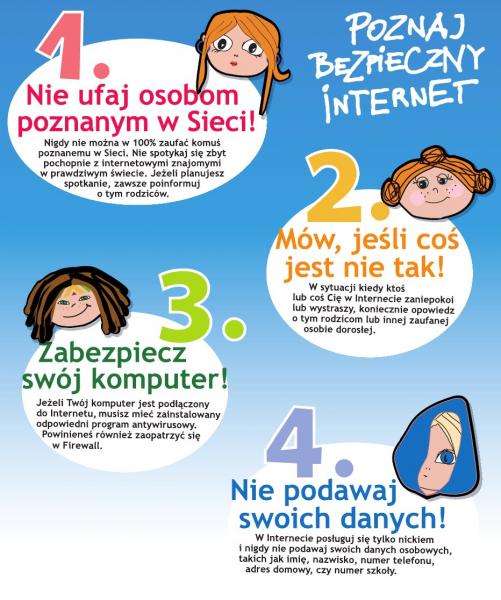 